НАКАЗПО ГАННІВСЬКІЙ ЗАГАЛЬНООСВІТНІЙ ШКОЛІ І-ІІІ СТУПЕНІВПЕТРІВСЬКОЇ РАЙОННОЇ РАДИ КІРОВОГРАДСЬКОЇ ОБЛАСТІвід 28 лютого 2019 року                                                                                                   № 53с. ГаннівкаПро затвердженняграфіка відпустокпрацівникам школиКеруючись колективним договором між адміністрацією школи та профспілковим комітетом, за погодженням з профспілковим комітетом (протокол № 1 від 31.01.2019 року) та згідно статті 45 Кодексу Законів про Працю УкраїниНАКАЗУЮ: Затвердити графік щорічних оплачуваних відпусток працівникам Ганнівської загальноосвітньої школи І-ІІІ ступенів згідно з додатком 1.Затвердити графік щорічних оплачуваних відпусток працівникам Володимирівської загальноосвітньої школи І-ІІ ступенів, філії Ганнівської загальноосвітньої школи І-ІІІ ступенів згідно з додатком 2.Затвердити графік щорічних оплачуваних відпусток працівникам Іскрівської загальноосвітньої школи І-ІІІ ступенів, філії Ганнівської загальноосвітньої школи І-ІІІ ступенів згідно з додатком 3.Секретарю Ганнівської загальноосвітньої школи І-ІІІ ступенів ПИСЛАРУ В.І. до 15.03.2019 року довести до відома кожного працюючого під особистий підпис графік щорічних оплачуваних відпусток.Секретарю Володимирівської загальноосвітньої школи І-ІІ ступенів, філії Ганнівської загальноосвітньої школи І-ІІІ ступенів ІЩЕНКО О.І. до 15.03.2019 року довести до відома кожного працюючого під особистий підпис графік щорічних оплачуваних відпусток.Секретарю Іскрівської загальноосвітньої школи І-ІІ ступенів, філії Ганнівської загальноосвітньої школи І-ІІІ ступенів БАРАНЬКО Т.В. до 15.03.2019 року довести до відома кожного працюючого під особисту розписку графік щорічних оплачуваних відпусток.Контроль за виконанням даного наказу покласти на завідувача Володимирівської загальноосвітньої школи І-ІІ ступенів, філії Ганнівської загальноосвітньої школи І-ІІІ ступенів МІЩЕНКО М. І., на завідувача Іскрівської загальноосвітньої школи І-ІІІ ступенів, філії Ганнівської загальноосвітньої школи І-ІІІ ступенів ЯНИШИНА В.М., по Ганнівській загальноосвітній школі І-ІІІ ступенів залишаю за собою.Директор школи                                                                                                            О.КанівецьІз наказом ознайомлені:                                                                                  В.ГирикГ.Борисова                                    І.Амброзяк                                                А.ГолощукН.Висторопська                            О.Баранько                                                Н.ДудникО.Галіба                                        Т. Баранько                                               О.ІвановаЛ.Гришаєва                                   Н.Бондарєва                                             І.ІщенкоО.Гришаєва                                   Л.Дусмурадова                                        О.КоломієцьС.Коваленкова                              Ю.Єфімова                                               О.КращенкоВ.Крамаренко                                Л.Скаченко                                              Н.ЛісайчукЛ.Ляхович                                      Л.Прокопенко                                          І.ЛяховичМ.Мартинюк                                 Н.Сидоренко                                            М.МіщенкоВ.Опалатенко                                В.Янишин                                                Т.ПогорєлаН.Осадченко                                  Н.Ткаченко                                              Ю.РябошапкаО.Пилипенко                                 В.Луценко                                               В.ТузніченкоТ.Соломка                                      В.Амброзяк                                            Л.ХомичО.Щурик                                         В.Амброзяк                                           М.ЧечаД.Щурик                                         О.Мороз                                                 В.ЧвалкоО.Худик                                           Н.Янишина                                          Л.МовчанГ.Берест                                            В.Сімкович                                         С.ШкуратькоН.Пушка                                           О.Павловська                                      Т.ЦапенкоВ.Пислару                                        О.Манько                                            В.ВойткоО.Шеляг                                           Л.Спектор                                           О.ІщенкоТ.Мазничка                                      І.Яремчук                                            Н.КабаненкоС. Сувора                                         М.Яремчук                                          М.КібукевичС.Онишко                                         Г.Боричевська                                    Е.ЦендраО.Сіренко                                         Т.Гарбар                                              О.ПоліщукА.Петришина                                  В.Решетнік                                           І.ПолонніковаО.Рева                                               Р.Поляк                                               І.Смигун                                                          Л.Скаченко                                        Л.Турунюк                                                                                                                         О.Ямніч                                                                                                                         С.Івахненко                                                                                                                           А.ТроценкоДодаток 1до наказу директора школивід 28.02.2019 року № 53Графік щорічних основних та додаткових оплачуваних відпусток працівників Ганнівської загальноосвітньої школи І-ІІІ ступенів на 2019 рікДодаток № 2до наказу директора школивід 28.02.2019 року № 53Графікщорічних основних та додаткових оплачуваних відпустокпрацівників Володимирівської загальноосвітньої школи І-ІІ ступенів,філії Ганнівської загальноосвітньої школи І-ІІІ ступенівна 2019 рікДодаток № 3до наказу директора школивід 28.02.2019 року № 53Графікщорічних основних та додаткових оплачуваних відпустокпрацівників Іскрівської загальноосвітньої школи І-ІІІ ступенів, філії Ганнівської загальноосвітньої школи І-ІІІ ступенівна 2019 рік№ПІППосадаВідпусткиПеріод за який надається відпусткаПеріод за який надається відпусткаПеріод за який надається відпусткаДатаДатаКіль-кість кален-дарних днівПідпис праців-никаПідпис праців-ника№ПІППосадаВідпусткизпоПочаток відпуст-киПочаток відпуст-киЗакінче-ння відпуст-ки1Борисова Г.М.Вчитель музикиОсновна 02.09.1801.09.1924.06.1924.06.1914.08.19512Висторопська Н.С.Вчитель початкових класівОсновна 21.10.1820.10.1924.06.1924.06.1919.08.19563Галіба О.А.Вчитель української мови та літературиОсновна 01.09.1831.08.1924.06.1924.06.1919.08.19564Гришаєва Л.В.Вчитель історіїОсновна 19.09.1818.09.1924.06.1924.06.1919.08.19565Гришаєва О.В. ЗДВНРОсновна 03.09.1802.09.1924.06.1924.06.1919.08.19566Коваленкова С.М.Вчитель фізикиОсновна 01.09.1831.08.1924.06.1924.06.1919.08.19567Крамаренко В.В.Вчитель початкових класівОсновна 15.05.1814.05.1924.06.1924.06.1914.08.19518Ляхович Л.В.Вчитель початкових класівОсновна 01.09.1831.08.1924.06.1924.06.1919.08.19569Мартинюк М.А.Педагог-організаторОсновна 18.08.1817.08.1924.06.1924.06.1919.08.195610Опалатенко В.С.Вчитель початкових класівОсновна 01.09.1831.08.1913.06.1913.06.1909.08.195611Осадченко Н.М.Соціальний педагогОсновна 01.09.1831.08.1924.06.1924.06.1919.08.195612Пилипенко О.В.Вчитель фізичної культуриОсновна 30.08.1829.08.1924.06.1924.06.1919.08.195613Соломка Т.В.Вчитель початкових класівОсновна 01.09.1831.08.1924.06.1924.06.1919.08.195614Щурик Д.О.Вчитель біологіїОсновна 07.02.1906.02.2024.06.1924.06.1914.08.195115Щурик О.О.ЗДВРОсновна 01.06.1831.05.1924.06.1924.06.1919.08.195616Берест Г.І.СторожОсновна 01.07.1830.06.1901.07.1901.07.1924.07.192417Гришаєва Л.В.БібліотекарОсновна 19.09.1818.09.1924.06.1924.06.1922.07.192818Мазничка Т.Л.Робітник по обслуговуванню шкільних приміщеньОсновна 12.01.1811.01.1902.09.1902.09.1925.09.192419Онишко С.Г.Прибиральниця приміщеньОсновна 15.09.1814.09.1903.06.1903.06.1927.06.192420Петришина А.А.Кухар Основна 01.11.1831.10.1901.17.1901.17.1927.07.192721Пислару В.І.Секретар Основна 02.09.1801.09.1901.08.1901.08.1925.08.192422Пушка Н.В.Підсобний робітникОсновна 29.01.1928.01.2001.08.1901.08.1912.08.191223Рева О.В.Сторож Основна 21.12.1820.12.1902.06.1902.06.1926.06.192424Сіренко О.В.Прибиральниця приміщеньОсновна 16.02.1815.02.1901.08.1901.08.1925.08.192425Сувора С.К.Прибиральниця приміщеньОсновна 26.03.1825.03.1902.05.1902.05.1926.05.152426Худик О.О.Завідувач господарствомОсновна 30.09.1829.09.1915.07.1915.07.1911.08.192827Шеляг О.О.Сторож Основна 25.01.1824.01.1902.08.1902.08.1926.08.1924№ з/пПІППосадаВид відпуст-киПеріод, за який надається відпусткаПеріод, за який надається відпусткаДатаДатаК-ть календар-них днівПідпис працівника№ з/пПІППосадаВид відпуст-кизпоПочаток відпуст-киЗакінчення відпуст-киК-ть календар-них днівПідпис працівника1Гирик В.І.Вчитель початкових класівОсновна30.08.1829.08.1924.06.1916.08.19532Голощук А.М.Вчитель християнської етикиОсновна26.08.1825.08.1924.06.1919.08.19563Дудник Н.В.Вчитель історіїОсновна01.09.1831.08.1924.06.1919.08.19564Іванова О.В.Соціальний педагогОсновна27.08.1826.08.1924.06.1919.08.19565Іщенко І.В.Вчитель музичного мистецтваОсновна15.08.1814.08.1903.06.1928.07.19546Іщенко О.І.Вихователь Основна 15.08.1814.08.1924.06.1916.08.19537КоломієцьО.М.Вчитель початкових класівОсновна20.08.1819.08.1901.07.1926.08.19568КращенкоО.В.Вчитель початкових класівОсновна15.08.1814.08.1924.06.1917.08.19549Лісайчук Н.С.Вчитель математи-киОсновна19.02.1818.02.1924.06.1919.08.195610Ляхович І.Б.Вчитель географіїОсновна11.01.1810.01.1924.06.1919.08.195611МіщенкоМ.І.ЗавідувачОсновна08.09.1807.09.1924.06.1919.08.195612Мовчан Л.В.Вчитель початкових класівОсновна 01.09.1831.08.1924.06.1916.08.195313ПогорєлаТ.М.Заступник завідувачаОсновна15.08.1814.08.1924.06.1919.08.195614РябошапкаЮ.В.Вчитель української мови та літературиОсновна27.08.1826.08.1924.06.1919.08.195615Тузніченко В.І.Асистент вчителяОсновна10.08.1809.08.1924.06.1919.08.195616Троценко А. Е.Практич-ний психологОсновна 01.11.1831.10.1901.07.1926.08.195617Хомич Л.М.Вчитель біології та хіміїОсновна20.08.1819.08.1924.06.1919.08.195618Цапенко Т.В.Вчитель англійської мовиОсновна15.08.1814.08.1924.06.1917.08.195419Чеча М.О.Вчитель фізикиОсновна18.08.1817.08.1924.06.1919.08.195620Чвалко В.О.Вчитель фізичної культуриОсновна01.09.1831.08.1901.07.1926.08.195621Шкуратько С.А.Педагог-організаторОсновна02.09.1801.09.1924.06.1919.08.195622Войтко В.І.Прибиральник службових приміщеньОсновна10.08.1809.08.1903.06.1927.06.192423Івахненко С.С.Прибиральник службових приміщеньОсновна 01.05.1830.04.1903.06.1927.06.192424Іщенко О.І.Секретар-друкаркаОсновна18.07.1817.07.1924.06.1918.07.192425Кабаненко Н.А.Прибиральник службових приміщеньОсновна06.02.1805.02.1911.07.1903.08.192426КібукевичМ.М.РобітникпообслуговуваннюОсновна06.05.1805.05.1903.06.1927.06.192427ПоліщукО.П.Підсобний робітникОсновна10.11.1809.11.1922.07.1914.08.192428Полоннікова І.Г.КухарОсновна10.04.1809.04.1905.08.1929.08.192429ТурунюкЛ.В.СторожОсновна20.05.1819.05.1925.06.1919.07.192430СмігунІ.П.Сторож Основна27.01.1826.01.1905.06.1930.06.192431Цендра Е.В.Завідувач господарствомОсновна 19.12.1819.12.1922.07.1904.08.191432ЧечаМ.О.БібліотекарОсновна18.08.1817.08.1924.06.1918.07.192433ЯмнічО.Є.СторожОсновна01.04.1831.03.1909.07.1901.08.192434Войтко В.І.Прибиральник службових приміщеньСоціальна 2019 рік29.06.1908.07.191035Івахненко С.С.Прибиральник службових приміщеньСоціальна  2019 рік29.06.1915.07.191736Смигун І.П.Прибиральник службових приміщеньСоціальна 2019 рік01.07.1910.07.191037Бабенко Т.О.Прибиральник службових примішеньСоціальна 2019 рік01.08.1917.08.1917№ з/пПІППосадаВид відпусткиПеріод, за який надається відпусткаПеріод, за який надається відпусткаДатаДатаК-ть календар-них днівПідпис працівника№ з/пПІППосадаВид відпусткизпоПочаток відпуст-киЗакінчення відпуст-киК-ть календар-них днівПідпис працівника1Амброзяк І.В.Вчитель початкових класівОсновна01.09.1831.08.1924.06.1919.08.19562Баранько Т.В.Вчитель історіїОсновна02.11.1801.11.1918.06.1913.08.19563Баранько О.О.Вчитель трудового навчанняОсновна02.09.1801.09.1901.07.1927.08.19564Бондарєва Н.П.Заступник завідувачаОсновна15.08.1814.08.1924.06.1919.08.19565Дусмурадова Л.Г.Вчитель математикиОсновна15.08.1814.08.1924.06.1916.08.19566Єфімова Ю.С.Вчитель початкових класівОсновна02.09.1801.09.1913.06.1910.08.19567Прокопенко Л.П.Вчитель зарубіжної літературиОсновна06.09.1805.09.1924.06.1919.08.19568Скаченко Л.В.Вчитель української мови та літератури Основна 01.09.1831.08.1924.06.1919.08.19569Сидоренко Н.М.Вчитель хімії та біологіїОсновна15.08.1814.08.1924.06.1919.08.195610Ткаченко Н.Г.Вчитель початкових класівОсновна01.11.1831.10.1924.06.1919.08.19   5611Янишин В.М.Завідувач Основна01.09.1831.08.1924.06.1919.08.195612Амброзяк В.І.Прибиральник службових приміщеньОсновна 01.10.1830.06.1902.05.1926.05.192413АмброзякВ.П.ДвірникОсновна 01.07.1830.06.1918.06.1912.07.192414Баранько О.О.  БібліотекарОсновна 05.09.1804.09.1901.07.1928.07.192815Баранько Т.В.СекретарОсновна 02.11.1801.11.1918.06.1912.07.192416БоричевськаГ.О. Підсобний працівникОсновна 02.09.1801.09.1924.06.1918.07.192417ГарбарТ.Ю.Прибиральник службових приміщеньОсновна 16.06.1815.06.1906.06.1901.07.192418ЛуценкоВ.А.СторожОсновна 01.02.1831.01.1921.06.1915.07.192419Манько О.А.Завідувач господарствомОсновна 01.07.1830.06.1918.06.1916.07.192820Мороз О.І.СторожОсновна 02.11.1801.11.1902.05.1926.05.192421ПавловськаО.І.КухарОсновна 12.03.1811.03.1924.06.1922.07.192822Поляк Р.В.Робітник з комплексного обслуговуванняОсновна 06.08.1805.08.1901.04.1924.04.192423Решетнік В.П.Прибиральник службових приміщеньОсновна 16.08.1815.08.1906.05.1930.05.192424Сімкович В.О.СторожОсновна 03.06.1802.06.1927.05.1920.06.192425Спектор Л.Е.Прибиральник службових приміщеньОсновна 22.08.1821.08.1910.06.1905.07.192426Янишина Н.М. Медична    сестра Основна 03.09.1802.09.1902.05.1926.05.192427Яремчук І.М.Комірник Основна 09.10.1808.10.1924.06.1918.07.192428Яремчук М.М.Машиністкотельні -робітник  з  компл.Основна 13.03.1812.03.1924.06.1918.07.192429Баранько Т.В.Вчитель історіїСоціальна  201914.08.1923.08.191030Єфімова Ю.С.Вчитель початкових класівСоціальна 201911.08.1928.08.19й11731Скаченко Л.В.Вчитель української мови та літератури Соціальна  201920.08.1930.08.191032ГарбарТетяна ЮріївнаПрибиральник службових приміщеньСоціальна 201927.05.1905.06.191033Спектор ЛюбовЕдуардівнаПрибиральник службових приміщеньСоціальна 2019   28.10.1906.11.1910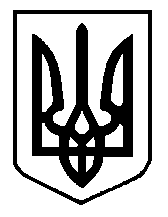 